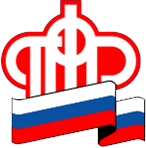 Пресс-релиз20.09.2018Внимание, мошенники!Уважаемые пенсионеры, в связи с участившимися случаями мошенничества, обращаем Ваше внимание на то, что сотрудники Пенсионного фонда не ходят по домам и не обзванивают граждан с целью выгодных предложений.На горячую линию Пенсионного фонда поступают звонки о том, что неустановленные лица представляются сотрудниками ПФР и предлагают пенсионерам приобрести путевки по выгодным ценам. Будьте бдительны, не соглашайтесь на сомнительные предложения!                   УПФР в Тихвинском районе Ленинградской области (межрайонное).